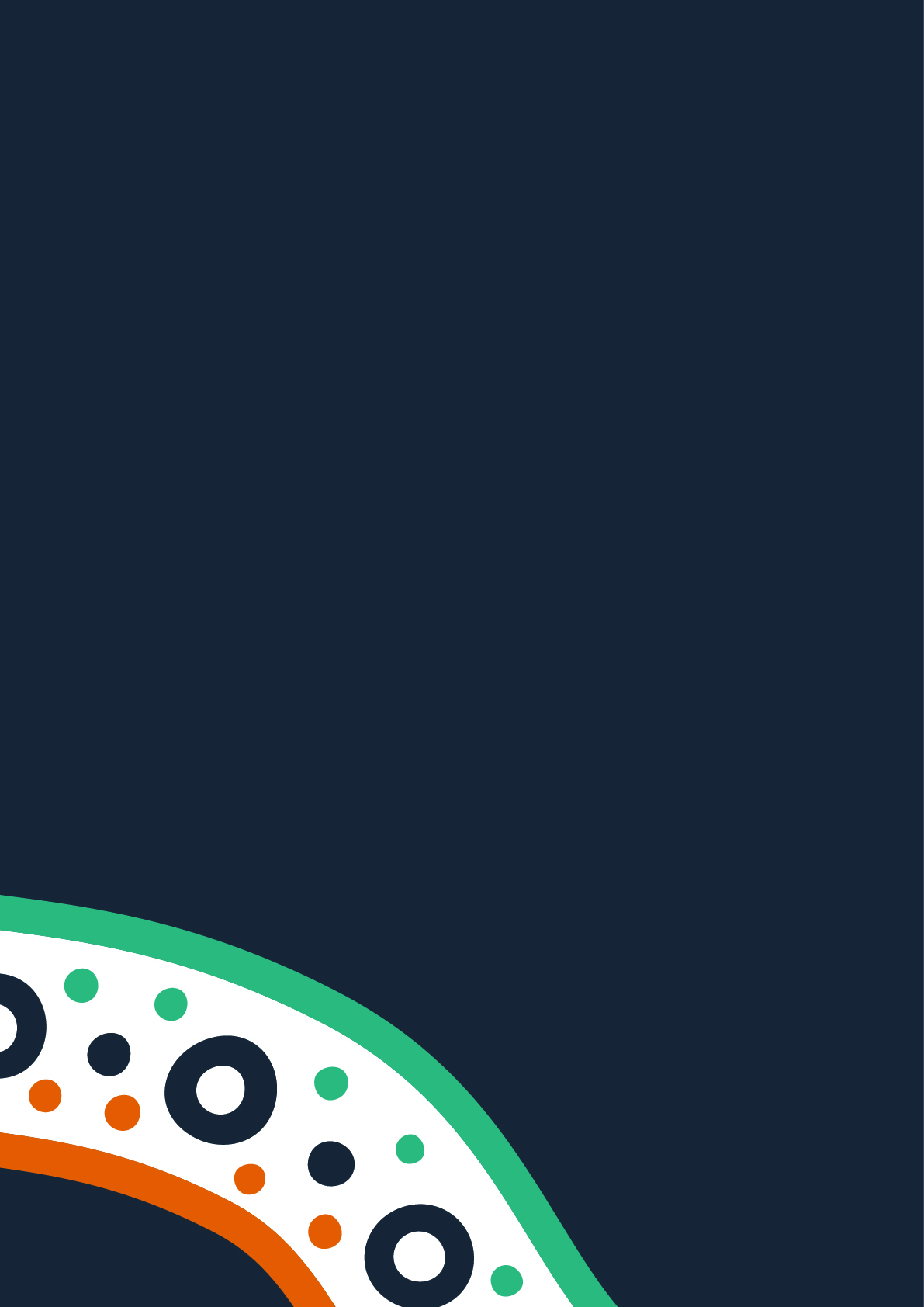 What are fee-for-service activities? Project fee-for-service activities are services undertaken in exchange for payment and that use grant-funded resources (e.g. rangers being paid with grant funds, assets paid for with the grant) to deliver the service. Income received from project fee-for-service activities has been treated as part of the grant (i.e. Project Generated Income or PGI), subject to approval through the Annual Project Plan and Budget. What is the change? Income from fee-for-service activities that are partially or fully supported by Indigenous Rangers Program funding can now be redirected to building enterprise capability. The income will no longer be treated as grant income (or PGI) for NIAA grant reporting and acquittal purposes. Does this apply to all fee-for-service income? This change will apply to all fee-for-service income, at this time. A threshold to the amount of income you can earn in this way may be applied from 2022-23 financial year onwards. Why has there been a change? We listened when you told us that the treatment of fee-for-service income as grant income (or PGI), was an obstacle to taking up fee-for-service contracts and building self-sustaining commercial enterprises. The change will make it easier to direct income earned through fee-for-service work to building your business. What do we have to do? Tell us about your project fee-for-service activities through your Annual Project Plan. If the activities occur after you have submitted the Annual Project Plan, let us know in writing as soon as possible and no later than your next performance report. You do not need to acquit the contribution of grant-funded resources used for fee-for-service work in your annual acquittal. You do need to continue to deliver your grant funded projects in accordance with Annual Project Plans and Budgets. The grant funded resources are provided primarily for those projects. Where can I find further information? Learn more by speaking to your Agreement Manager.